Сценарий видео открытки«День бабушек и дедушек».Составила: музыкальный руководитель Абдуллаева М.В.2022г.На фоне музыки читают воспитатели:1.Октябрь начал дней отсчёт,Сегодня в наших душах лето!Кто молодых ведёт вперёд?С Днём пожилого человека!2.Ваш опыт – компасом в руках,А знанья – радости заветом.Любовь – средь горестей маяк.С Днём пожилого человека!3.Вы сберегли родной очаг.В сердцах сокрыта мудрость века.Здоровья, радости, всех благ!С Днём пожилого человека!Звучит песня «Бабушка и дедушка» - подготовительная группа.На фоне фото и видео методист читает: в МДОУ № 7 «Жемчужинка» с 26 по29 сентября были организованы мероприятия, посвященные Международному дню пожилых людей, цель которых: создание благоприятной, теплой душевной атмосферы у детей и взрослых. Воспитание у детей любви, уважения к людям старшего поколения. Привлечение внимания родительской общественности к проблемам людей пожилого возраста.С воспитанниками были проведены беседы по темам: «Старость надо уважать», «Их труд достоин уважения», «Дружная семья», направленные на развитие и формирование духовно-нравственного отношения к людям старшего поколения, уважение к своей семье, семейным традициям. Чтение художественной литературы на нравственно-этические темы.Во всех дошкольных группах, под руководством воспитателей работала «детская мастерилочка», где дети изготавливали сувениры для любимых бабушек и дедушек.Воспитатель старше-подготовительной группы и воспитанники приняли участие в акции «Подарим тепло своих сердец» во время которой дарили свои открытки с наилучшими пожеланиями прохожим людям пожилого возраста.Рассказывают дети подготовительной группы:1.Осенний день, согретый теплотой,
Ведь бабушка и дедушка со мной.
Держите, дорогие, поздравление:
Слова любви, добра и уважения. 2.Бабушки, дедушки наши любимые,
Будьте судьбой и небом хранимые,
Ваша забота, любовь и терпение
Достойны внимания и уважения.3.Пусть в вашей жизни не будет печали,
Дети и внуки всегда навещают,
Счастье и радость поселятся в доме,
И никогда не подводит здоровье.
Играет ансамбль детских музыкальных инструментов «Веселый оркестр» - старшая группа.                      Дети старшей группы читают стихи:  1.Дедушки и бабушки, милые, родные,
    Ведь когда-то тоже вы были молодые!
    И ходили в шортиках, и плели косички,
    И стишки учили вы, как зайчики, лисички. 2.Мама с папой заняты, вечно на работе,
    Вы сказку нам расскажете, и песенку споете!
    Пирожки и блинчики стряпают бабули,
    И играют в ладушки с внуками дедули.Дети младшей группы исполняют пляску «Приглашение».Дети старшей разновозрастной группы читают стихи: 1.Промелькнуло быстро лето, пробежало по цветам.
   За горами бродит где-то и без нас скучает там.2.Ну, а мы грустить не будем — осень тоже хороша.
   Мы споём вам песню дружно, веселится пусть душа.Исполняется песня «Осень золотая» - старшая разновозрастная группа.Воспитатель ясельной группы:Праздник бабушек и дедушек сегодня,
Замечательный праздник у вас.
Мы желаем вам счастья, здоровья!
И сейчас потанцуем для вас.Исполняется «Танец с погремушками» - группа раннего возраста.Ребенок (старшей гр.):Развесёлый мы народ, гоним скуку из ворот!
Если только захотим мы гостей развеселим!
Ставьте ушки на макушке! Внуки вам споют частушки!Дети исполняют «Частушки внучат».1. Мы на празднике своём вам частушки пропоём,
Как мы с бабушкой и дедом очень весело живём!2. Мне бабуля говорит, у меня кругом болит.
Посидел я с ней три дня — заболело у меня.3. Если нужно, дед мой строгий, но в морщинках – доброта.
Вдруг побаливают ноги, он мне скажет: «Ерунда!»4. Стала бабушка плясать и чечётку отбивать, 
Так развеселилась, люстра повалилась. 5. Молотком на даче машем мы с дедулей целый день.
И варить нам чудо-кашу нашей бабушке не лень. 6. Нынче с бабушкой моей мы пошли играть в хоккей.
Я забил ей шайбы три, а она мне тридцать три.7. Мы частушки вам пропели хорошо ли плохо ли,
 Будьте бабушки и деды веселы и молоды!Дети средней группы читают стихи:1.Бабушка, как солнышко, всех согреет взглядом,
Как внучатам хорошо с бабушкою рядом!
                     2.Всем подарит бабушка и тепло, и ласку,
                     Нежно приголубит и расскажет сказку.3.Дедушка очень у нас деловой:
   Ходит по дому, забыл про покой.
   Бабушке он помогает весь день,
   Делать ему это вовсе не лень.
4.Мой дедуля дорогой, очень я горжусь тобой!
   И скажу вам по секрету: лучше нет на свете деда!
                     Буду я всегда стараться
                     На тебя во всём равняться!          Дети средней группы исполняют танец «Ну и до свидания!».             1. Все что в жизни самое лучшее, мы сегодня желаем для вас!
    Солнца ясного, благополучия, теплых слов и приветливых глаз.2. Ну а самое, самое главное - пусть не старят вам душу года!
3. Здоровья покрепче, чтоб век не болеть, жить - не тужить, и душой не      стареть.4. Желаем, чтоб сердце ритмично стучало, чтоб годы замедлили бег.5. Чтоб беды отпали, печаль не встречалась, и счастья хватило на век.В конце видео – подпись: «ЛЮБИМЫМ БАБУШКАМ И ДЕДУШКАМ ОТ ЛЮБЯЩИХ ВНУКОВ!»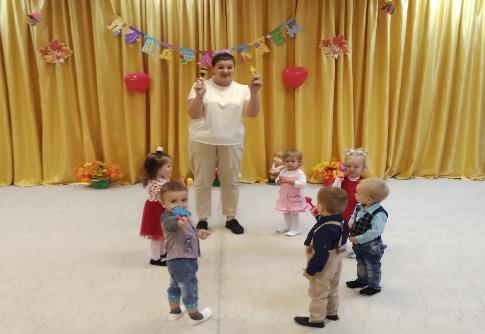 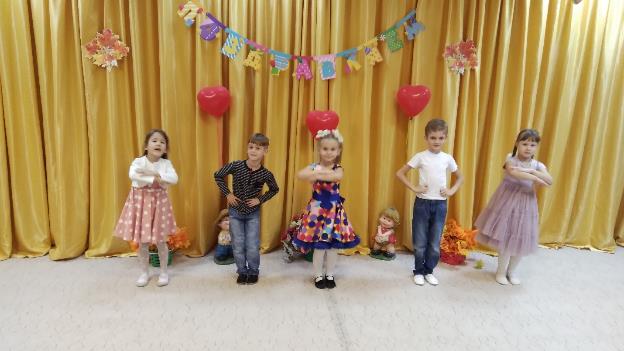 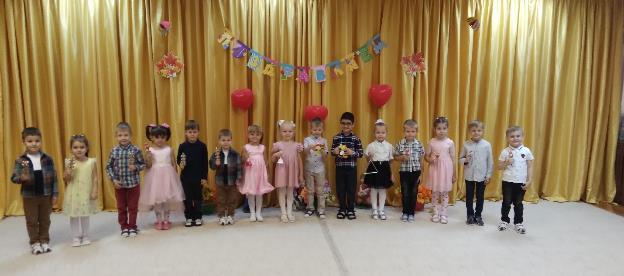 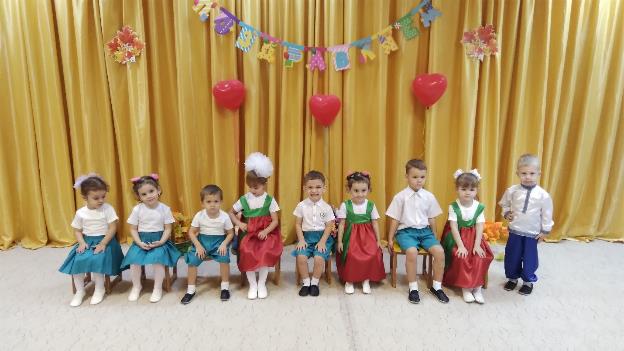 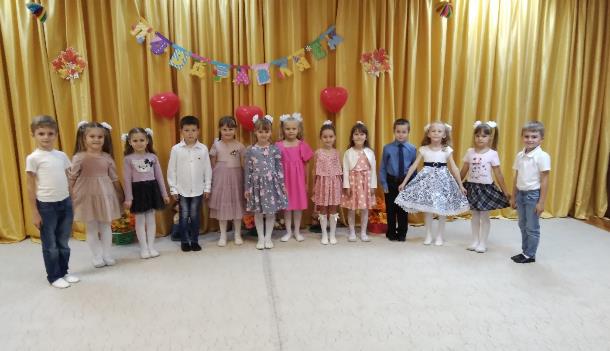 